proudly present:Das faire HotelzimmerAusstellung der belhoga:		Fairtrade in der GastronomieWann?	25.02.2014 von 14.00 – 18.00 UhrWo?		bklm Ahaus
 		Lönsweg 24
 		48683 Ahaus
!!Wir freuen uns auf Ihren Besuch!!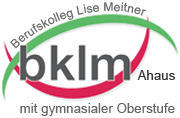 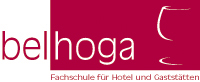 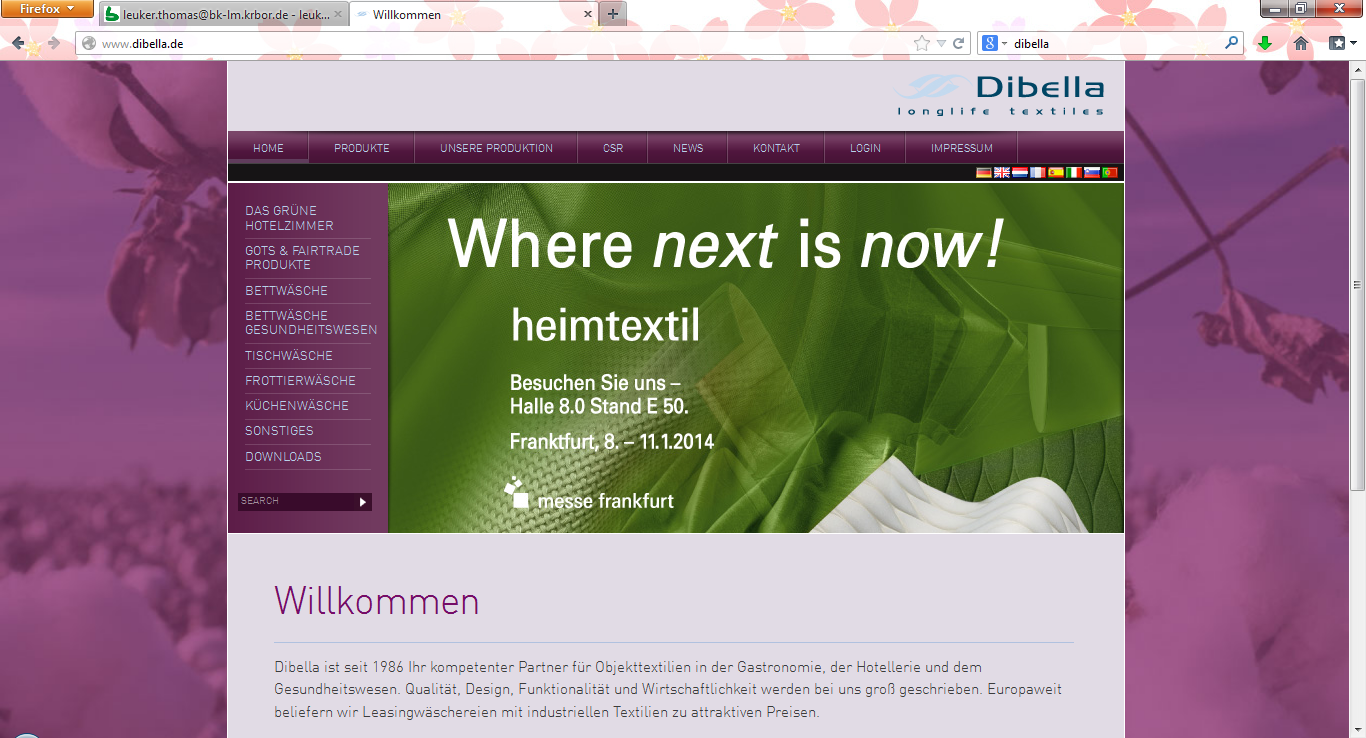 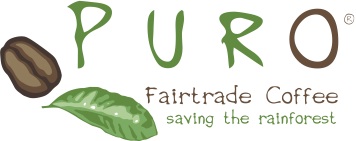 Aus fairer BiobaumwolleBettwäscheBadtextilienTischwäsche Aus fairer Herstellungfaire Produkte für die Minibarfaire Blumenarrangementsfaire Kosmetikfaire Weine und Spirituosenfaire Frühstücksprodukte faire Schokolade  und Pralinenfaire Knabbereien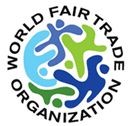 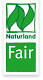 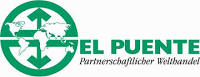 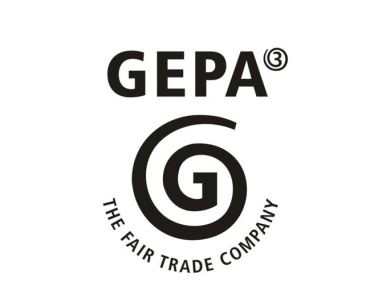 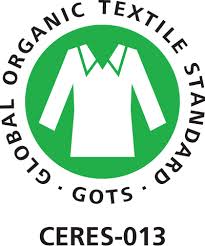 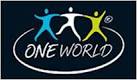 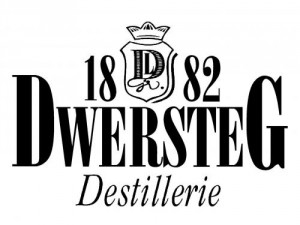 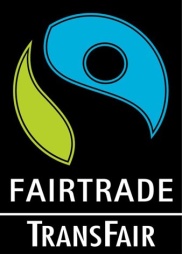 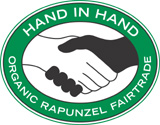 